SAFER RECRUITMENT TRAINING – BOOKING FORMFriday 17 November 2017The 100 Club, Wear Barton Road, Countess Wear, Exeter, EX2 7EH9 am – 1 pm£15 for VOYC member organisations (£25 for non-members)Please state if any candidates require disabled access arrangements:___________________________________________________________________ORGANISATION NAME ……………………………………...…………………………….NAME OF PERSON COMPLETING FORM: ……………………………….…..…………ADDRESS  …....…………………………………E-MAIL:.…………………………………POSITION IN ORGANISATION…...………………………………TEL NO........………...Please return this booking form, together with cheque made payable to“VOYC - Devon” (which is non-refundable) to:VOYC (Devon), The 100 Club, Wear Barton Road, Countess Wear, Exeter, EX2 7EH Should you prefer to pay on-line, our bank details are:Name of Bank: CAF Bank Ltd             Sort Code: 40-52-40       Account Number: 00018626Name of Account:  VOYC – DevonPlease put your organisation name as a reference followed by ‘Safer Recruitment’ and email the office to inform them that the payment has been made (juliet@voycdevon.org.uk)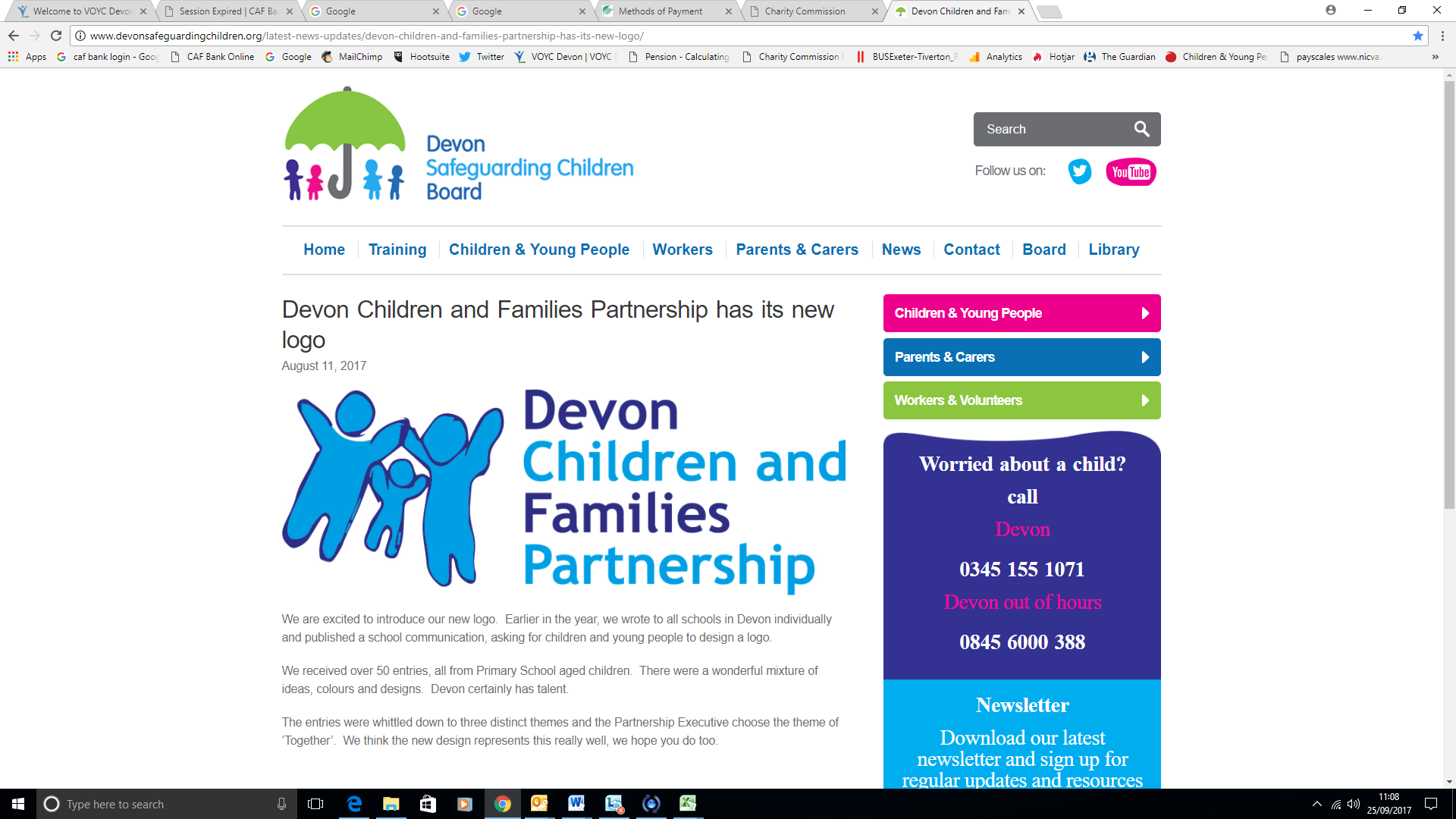 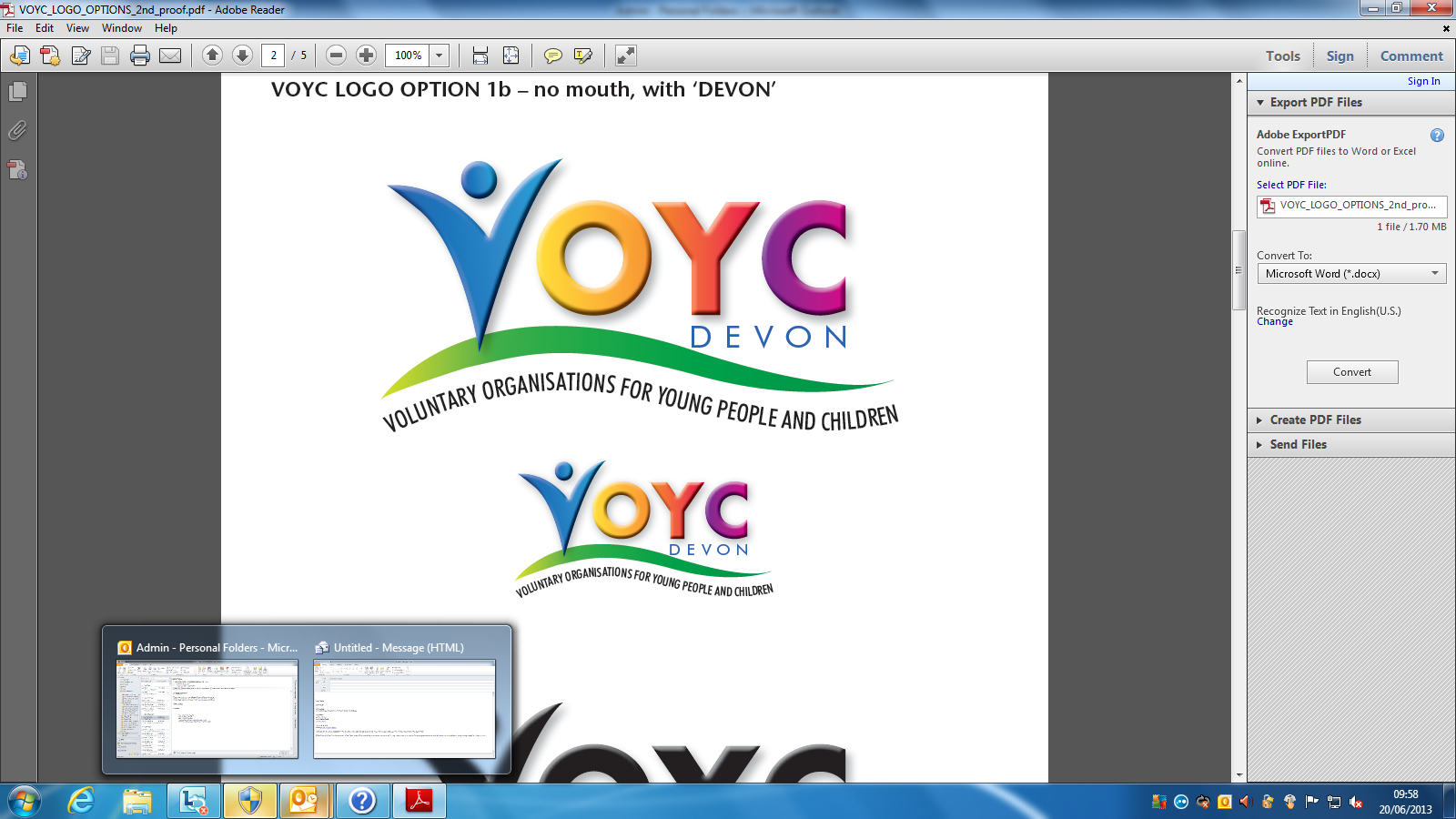 Names of people attending(PLEASE SPELL CORRECTLY)Names of people attending(PLEASE SPELL CORRECTLY)142536